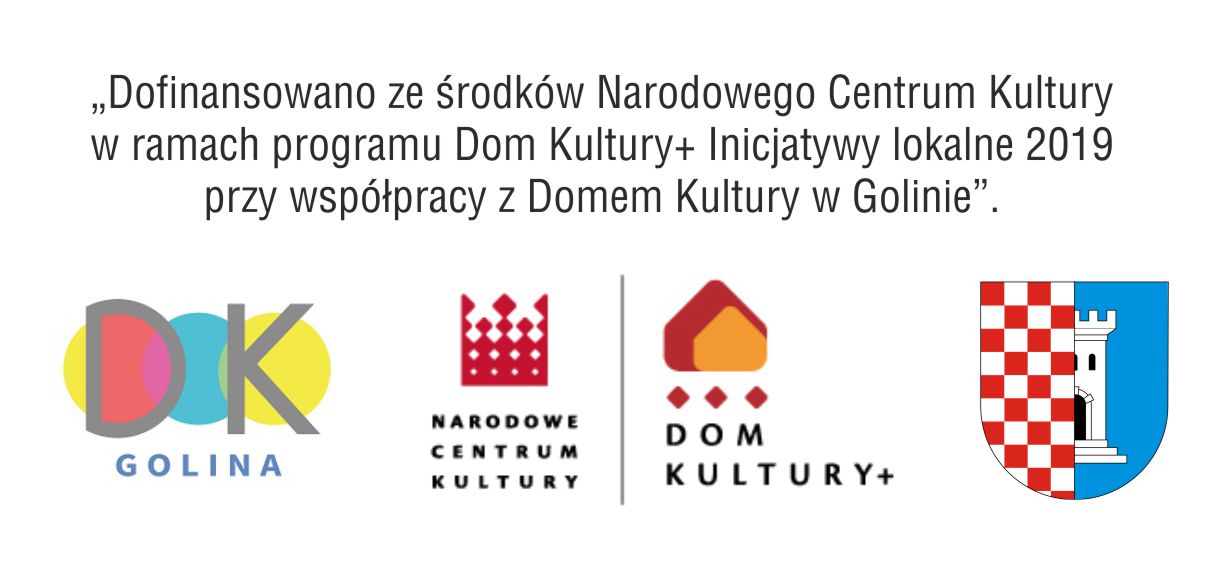 Informacja o inicjatywie pn.„BĘDZIE WRESZCIE TEATR W MIEŚCIE”Realizator: Grupa nieformalna RAZEM DLA GOLINY przy współpracy z Domem Kultury 
w Golinie, w ramach zadania: Gmina Golina aktywniej w kulturze działać zaczyna,  dofinansowanego ze środków Narodowego Centrum Kultury 
w ramach programu Dom Kultury+ Inicjatywy lokalne 2019.Termin realizacji: 19 sierpnia – 12 listopada 2019 r.Adresaci: mieszkańcy gminy Golina (uczniowie szkół podstawowych, młodzież, dorośli 
i seniorzy)Cel: zwiększenie aktywności, rozbudzenie kreatywności i twórczości amatorskiej wśród międzypokoleniowej grupy z gminy Golina poprzez przygotowanie spektaklu z gatunku farsy teatru społecznego przeplatanego występami wokalnymi i jego prezentacja podczas przedstawienia premierowego wieńczącego działania projektu. Zaplanowane działania:Warsztaty teatralne (10 zajęć x 3 godz. dydaktyczne)Warsztaty wokalne (10 zajęć x 2 godz. dydaktyczne)Spektakl premierowy z udziałem mieszkańców gminy Golina.Uwaga:Zainteresowani uczestnicy zostaną zakwalifikowani do danej grupy warsztatowej podczas spotkania organizacyjnego z trenerami, zorganizowanego na początku września br.UDZIAŁ W WARSZTATCH JEST BEZPŁATNYWarunkiem uczestnictwa w inicjatywie jest wypełnienie i dostarczenie DEKLARACJI UCZESTNIKA do Biblioteki Publicznej w Golinie w terminie 
od 19 sierpnia do 6 września 2019 r.